EC Declaration of PerformanceLime Green Product LtdCoates KilnsStretton RoadMuch WenlockTF13 6DGDeclares that the product Lime Green Ashlar Mortar, described in the product datasheet, is manufactured at the above address, has undergone relevant Initial Type Testing and complies with the requirements of annexe ZA1 of EN BS 998:2 2010. Lime Green Ashlar Mortar is made under Factory Production Control at the above address  according to Annexe ZA2 of EN BS 998 -2 and complies with the requirements of CE marking.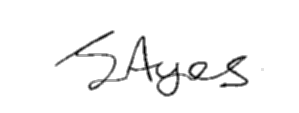 Signed:  	Name:		James AyresPosition:	DirectorDate:		22/2/2013	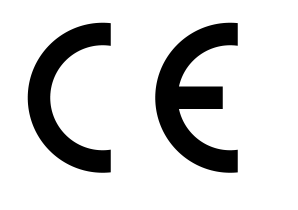 Lime Green Products LtdCoates Kilns, Stretton Road, Much Wenlock, TF13 6DG13EN 998–2Prescribed General Purpose masonry mortar for external useProportion of Constituents (by volume):     Natural Hydraulic Lime:  1 Part     Aggregates:  2 PartsContents of chloride: NPDWater absorption: 1.5 kg/(m2.min0.5)Water vapour permeability:  μ 5 / 20 Reaction to fire: Class A1Thermal Conductivity: (λ10,dry)  P =50%: 0.47 W/mK                                                      P =90%: 0.54 W/mKDurability (against freeze-thaw): evaluation based on provisions valid in the intended place of use of the mortar.